1	背景1.1	国际电联秘书处正在落实理事会2017年会议批准第600（C17/133号文件）和601（C17/134号文件）号决定。1.2	电信标准化局介绍了向理事会2018年会议提交的C18/100号文件，该文件介绍了理事会第600和601号决定的最新落实情况，包括UIFN服务提供商和IIN受让人的联系方式。报告重述了提交2018年1月CWG-FHR会议的第一项提案，并根据CWG-FHR的建议修改了第二项提案。已请理事会将第一项提案记录在案并通过修订后的第二项提案。1.3	理事会2018年会议将C18/100号文件中的第一项提案记录在案：	请国家主管部门/监管机构提供可提供或调查UIFN服务提供商（RoA）和IIN受让人最新联系方式的联系人。1.4	理事会2018年会议批准了C18/100号文件中经修订的第二项提案。	对于已与国家主管部门/监管机构失去联系并在理事会2019年会议结束前无法确定联系方式的实体，根据各国主管部门/监管机构的确认/通知，将从国际电联数据库中删除这些实体的全部记录。1.5	理事会2018年会议亦责成秘书处，“采取临时措施，与各国的国家主管部门进行磋商，以便向CWG-FHR提交一份有关这些磋商情况的报告。”1.6	国际电联秘书处向理事会财务和人力资源工作组（CWG-FHR）第九次会议（2019年1月29-30日）提交了有关落实情况状态的报告（CWG-FHR 9/14），其中包括依照理事会2018年会议与国家主管部门/监管机构或授权机构进行磋商的情况。主席的报告（CWG-FHR 9/15）归纳了讨论的内容。1.7	秘书处提醒会议说，按照国际公共部门会计准则（IPSAS）的规则，每年年底都将为所有未付发票提供准备金。如果发票长时间得不到付款，则秘书处将请求成员国协助追回债务。最后，如果还不成功，则由理事会决定是否要注销债务。2	第600和601号决定的落实情况2.1	2018年1月16日，升级后UIFN和IIN的指配和注册系统开始运行。2.2	2018年，理事会第600号决定批准新的收费结构后，预留或指配的新UIFN为505个，理事会第601号决定批准新的收费结构后，新注册的IIN为35个。非ITU-T和ITU-R部门成员支付了一次性费用和年维护费。505个新UIFN中，有95（18%）个指配给了非ITU-T和ITU-R部门成员。35个新IIN中，25个（70%）由非ITU-T和ITU-R部门成员注册。2.3	2018年1月寄出了752 700瑞郎的2018年UIFN年度维护费发票。根据对2018年新加入的部门成员按比例收费的原则，需支付的总金额为562 067瑞郎。截至2019年4月10日，已支付104 900瑞郎（18%）。然而，重要的是应注意，未支付的457 167瑞郎中有60%属于五家UIFN服务提供商。2.4	ITU-T第2研究组（SG2）在2019年2月19日至28日的会议期间，为体现理事会第600号和第601号决定，批准了对ITU-T E.169.1建议书“国际免费电话业务应用E.164建议书的国际通用免费电话号码编号方案”以及ITU-T E.118建议书“国际电信计账卡”的修订。2.5	2018和2019年的INN年度维护费发票清单尚未生成，因为秘书处仍在寻求确认INN受让人国家主管部门/监管机构或授权机构联系人的联络方式。3	UIFN服务提供者和IIN受让人的联系方式现状3.1	2017年电信标准化局已启动166 UIFN（国际通用免费电话号码）服务提供商和787个IIN（发行者标识码）受让人的通知程序。2017年，为回复问询向受让人和监管机构发出了3000多封电子邮件。3.2	自理事会2018年会议至2019年4月10日期间，电信标准化局针对573个IIN与134个国家的主管部门/监管机构或授权机构进行了联络。其中有51个（38%）国家监管机构做出回复，并就186个IIN（32%）提供了援助。3.3	下图所示为截至2019年4月10日，国际电联数据库内798个IIN的联系方式信息的情况。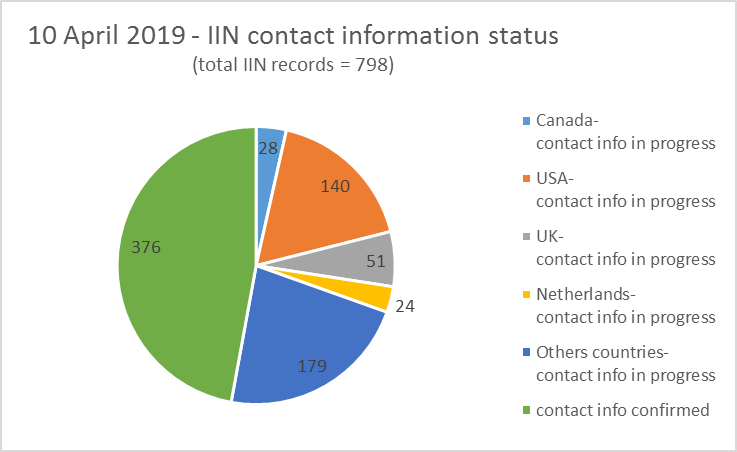 图中文字：2019年4月 – IIN联系方式信息的情况（全部IIN记录数 = 798）
加拿大–正在获取联系方式信息
美国– 正在获取联系方式信息
荷兰– 正在获取联系方式信息
其他国家–正在获取联系方式信息
联系方式信息已确认注：上图所列各国IIN记录的数量包含其主管部门管辖的地理区域。3.4	有关33家服务提供商204个UIFN最新联系信息的磋商仍在进行。UIFN服务提供商列表见附件C。4	观察4.1	UIFN的回收2017年6月23日至2019年4月10日期间，共回收1021个UIFN，而普通年份，如2016年仅回收268个UIFN。理事会第600号和第601号决定鼓励运营商更新其活跃UIFN的列表，并将未使用的UIFN返还国际电联。4.2	IIN更新下表根据从国家主管部门/监管机构或授权机构收到的通知和回复，提供了自2014年以来每年更新的IIN记录数量：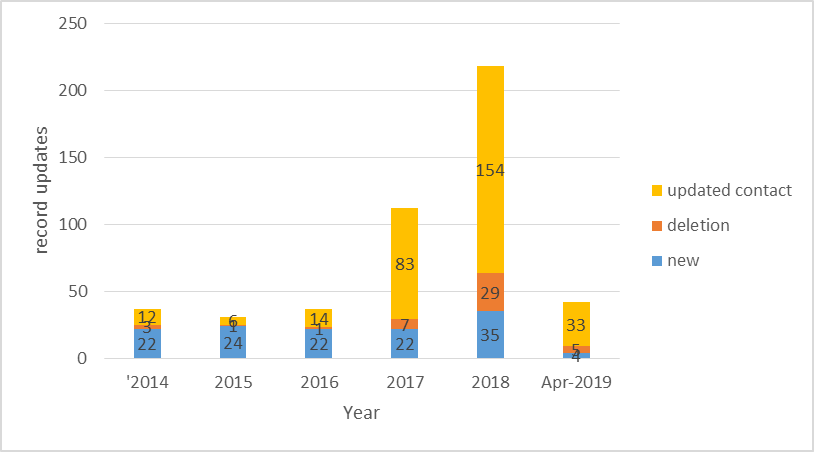 图中文字：更新记录的数量	更新的联系方式信息	已删除的记录	新记录年份	2019年4月上图表明，在理事会第601号决定获得批准后，IIN记录更新的数量每年都在急剧增加。此进程提高了国际电联数据库中保存的IIN记录的准确度。5	建议5.1	本文件附件中的UIFN服务提供商清单在国际电联数据库中将标为“无法取得联系”。根据理事会2018年的建议，可从国际电联数据库中删除这些UIFN服务提供商的记录，且可根据国家主管部门/监管机构的确认/通知回收分配给他们的UIFN。在这些UIFN服务提供商中，对于已向其寄发2018年维护费发票的提供商，理事会将决定是否注销其债务。5.2	现已与附件B清单中所列UIFN服务提供商取得联系，且这些提供商已收到2018年的维护费发票。他们仍在考虑是否支付发票所列款项。如果发票长时间得不到付款，则秘书处将请求成员国协助追回债务。5.3	尚需进一步提供信息的UIFN服务提供商清单见附件C。鼓励国家主管部门/监管机构或授权机构协助确定这些实体的最新联系方式或状况（例如，相关实体是否已终止运营）。5.4	联系方式信息待定的IIN清单将在国际电联网站上公布，其IIN的状态为“无法联系到受让人”，此外该信息亦在国际电联操作公报上公布。鼓励国家主管部门/监管机构或授权机构在确定其最新状态和/或联系方式信息方面提供帮助。5.5	对于仍在与国家主管部门/监管机构或授权机构磋商的UIFN和IIN，其状态应在2019年10月31日之前得到确认。如果没有收到国家主管部门/监管机构或授权机构的反对意见，则将视相应UIFN和IIN不再处于使用状态，并从国际电信联盟数据库中删除。5.6	UIFN服务提供商或状态为“ADMIN RELATED”的IIN受让人无需缴纳年度维护费。附件A – 有待移除的UIFN服务提供商清单注：“-”指未寄送发票，在开票时需进一步提供信息。附件B – 2018年有待支付账单的UIFN服务提供商清单附件C – 需要进一步提供信息的UIFN服务提供商清单注：“-”指未寄送发票，在开票时需进一步提供信息。_______________理事会2019年会议
2019年6月10-20日，日内瓦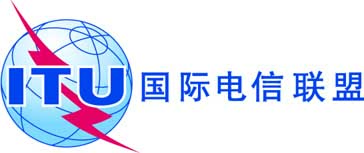 议项：ADM 5文件 C19/47-C议项：ADM 52019年4月18日议项：ADM 5原文：英文秘书长的报告秘书长的报告关于理事会第600和601号决定
（国际通用免费电话号码（UIFN）、发行者标识码（IIN））落实现状的报告关于理事会第600和601号决定
（国际通用免费电话号码（UIFN）、发行者标识码（IIN））落实现状的报告概要继理事会2017年会议批准了第600和601号决定后，国际电联一直在落实这些决定。本报告总结了落实情况及与成员国进行的磋商。需采取的行动请理事会批准第5节提出的有关国际通用免费电话号码（UIFN）和发行者标识码（IIN）的建议。参考文件C17/133、C17/134、C18/100、CWG-FHR 9/14、CWG-FHR 9/15号文件。年份新记录删除的记录更新的数量总数/年20142231237201524163020162211437201722783112201835291542182019年4月10日453342金额币种UIFN的数量1/1/2018公司名称国家/地理区域注147,400.00CHF1474USA Global Link美国不再处于使用状态5,000.00CHF50RSL Com USA, Inc.美国不再处于使用状态3,300.00CHF33Executive Telecard美国不再处于使用状态100.00CHF1Carrier1 International GmbH瑞士不再处于使用状态--3Cable and Wireless plc, Bermuda百慕大不再处于使用状态--399Global Telesystems (Europe) Limited (formerly Esprit Telecom)英国不再处于使用状态--50RSL Communications Ltd英国不再处于使用状态--2Axicom Communications Group Inc.美国不再处于使用状态--10WorldXchange Communications美国不再处于使用状态金额币种UIFN的数量1/1/2018公司名称国家/地理区域注55,700.00CHF557Eircom爱尔兰46,300.00CHF463Singtel Telecommunications Limited新加坡25,800.00CHF258Orange Business Services(ex Equant)法国14,000.00CHF140Bezeq International以色列3,700.00CHF37Magyar Telekom匈牙利1,000.00CHF10Eutelia S.p.A.意大利部分被CloudItalia购买，不承担UIFN责任，但可联系到3个UIFN500.00CHF5Kingston communications/Affiniti英国400.00CHF4Qupra Wholesale (EX-MTTM Partners B.V)荷兰金额币种UIFN的数量1/1/2018公司名称国家/地理区域注6,800.00CHF68Smile Telecom 012以色列5,600.00CHF56International Telcom Ltd.美国900.00CHF9Tele 2 AB瑞典700.00CHF7Cable & Wireless Panamá S.A.巴拿马500.00CHF5Colombia Telecomunicaciones S.A. ESP - Telecom Colombia哥伦比亚400.00CHF4PLANinterNET VoIP-GmbH德国400.00CHF4WTT HK Limited中国香港300.00CHF3Telefonica del Peru秘鲁300.00CHF3PRIMUS Telecommunications Ltd.英国200.00CHF2Telefónica de Argentina S.A阿根廷200.00CHF2Elion Ettevõtted AS爱沙尼亚200.00CHF2Télécom Développement法国200.00CHF2Teléfonos de México S.A.B. de C.V.墨西哥100.00CHF1Bahrain Telecommunications Co - Batelco巴林100.00CHF1Telecom Itália Móbile S.p.A. (TIM) 
(ex-INTELIG Telecomunicações Ltda.)巴西100.00CHF1TelePassport AG德国100.00CHF1Empresa Hondureña de Telecommunicaciones (HONDUTEL)洪都拉斯100.00CHF1SIA LATTELEKOM拉脱维亚100.00CHF1Vodafone New Zealand新西兰100.00CHF1Telecable de Asturias SA西班牙100.00CHF1Unisource NV瑞典100.00CHF1TeleForwarding USA Inc.美国--3IT-Austria GmbH奥地利--1Interoute Belgium NV比利时--1AES Comunicaciónes Bolivia S.A.玻利维亚--2BellSouth Chile智利--1Compañia de Telecomunicaciones de El Salvador, S.A. de C.V.萨尔瓦多--1HanseNet Telekommunikation GmbH德国 --2Netzquadrat GmbH德国 --2Infostrada S.p.A.意大利--4GTS Nextra (now SWAN)斯洛伐克有待关于UIFN的SWAN的确认所有4个UIFN均处于使用状态。--9Inclarity PLC (ex ABS Telecom plc)英国